PUNTA SANTA BARBARA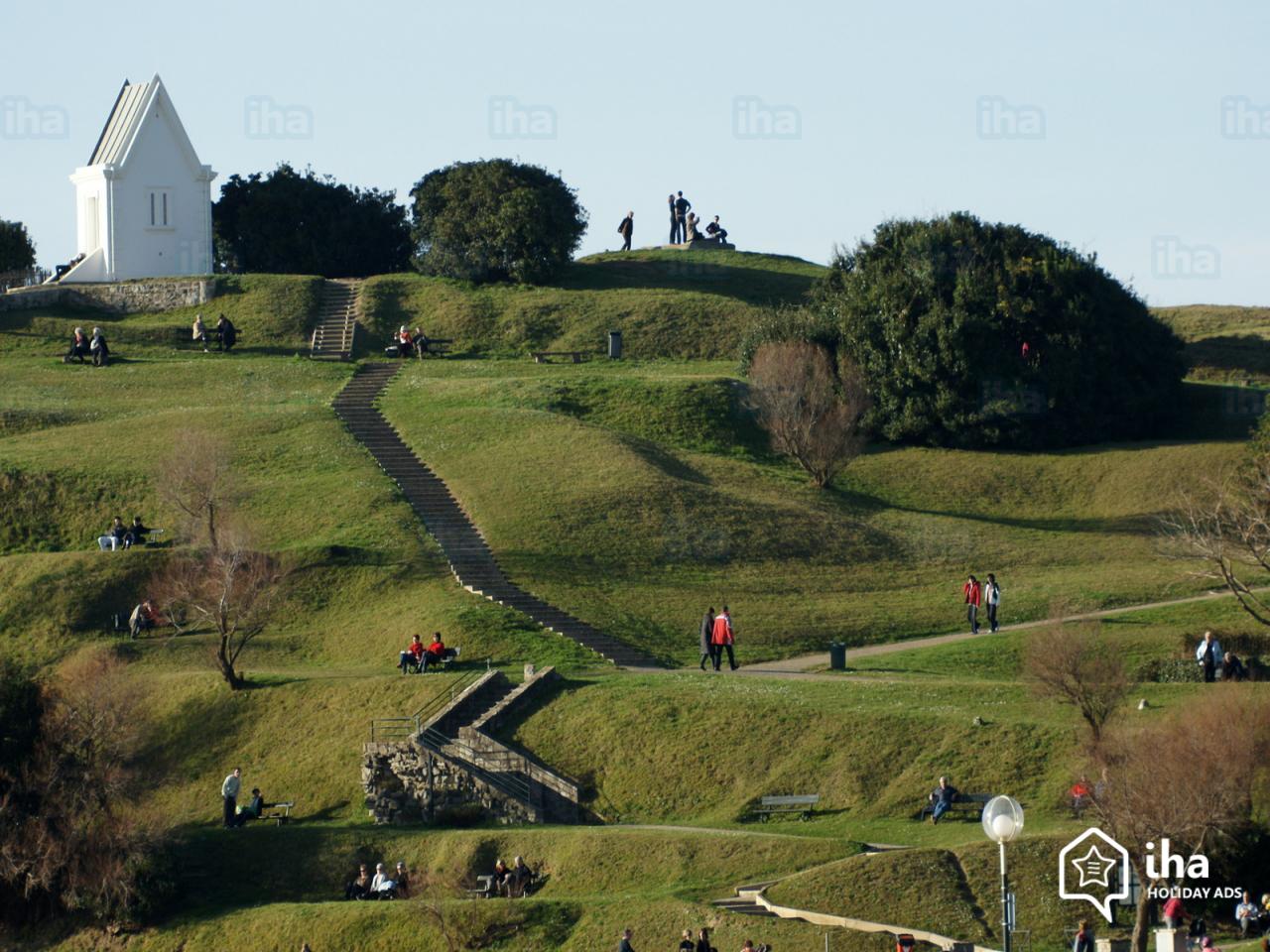 PUERTO DE SAN JUAN DE LUZ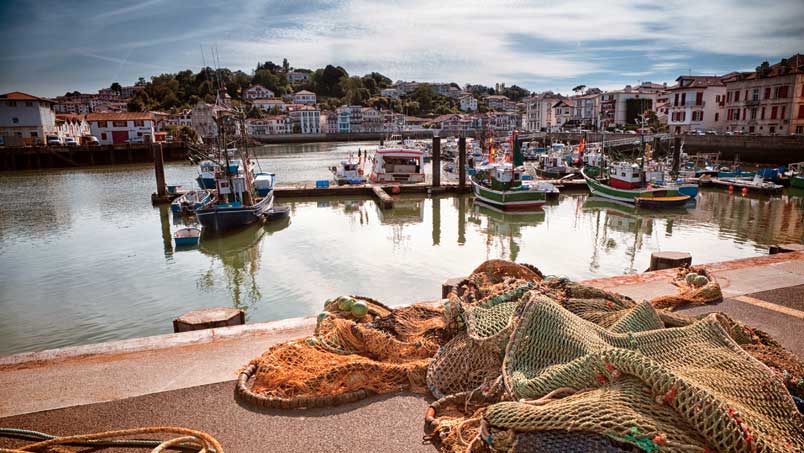 FUERTE ZOKOA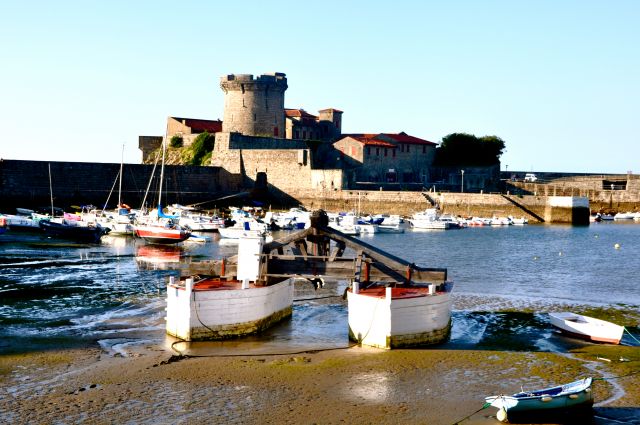 FARO DE ZOKOA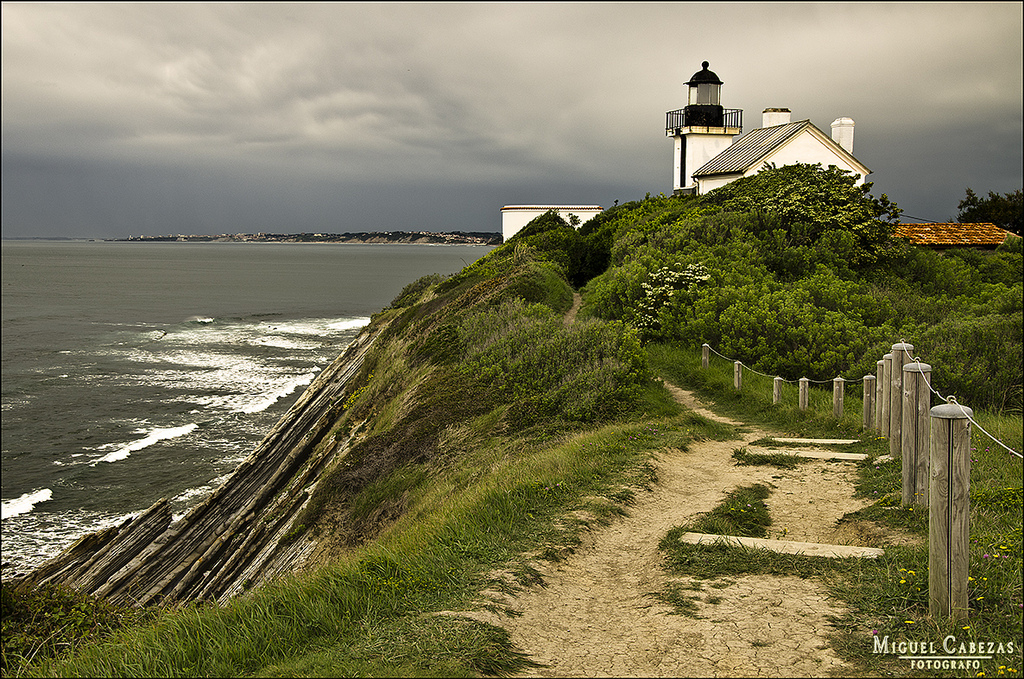 CALAS LES VIVIERS BASQUES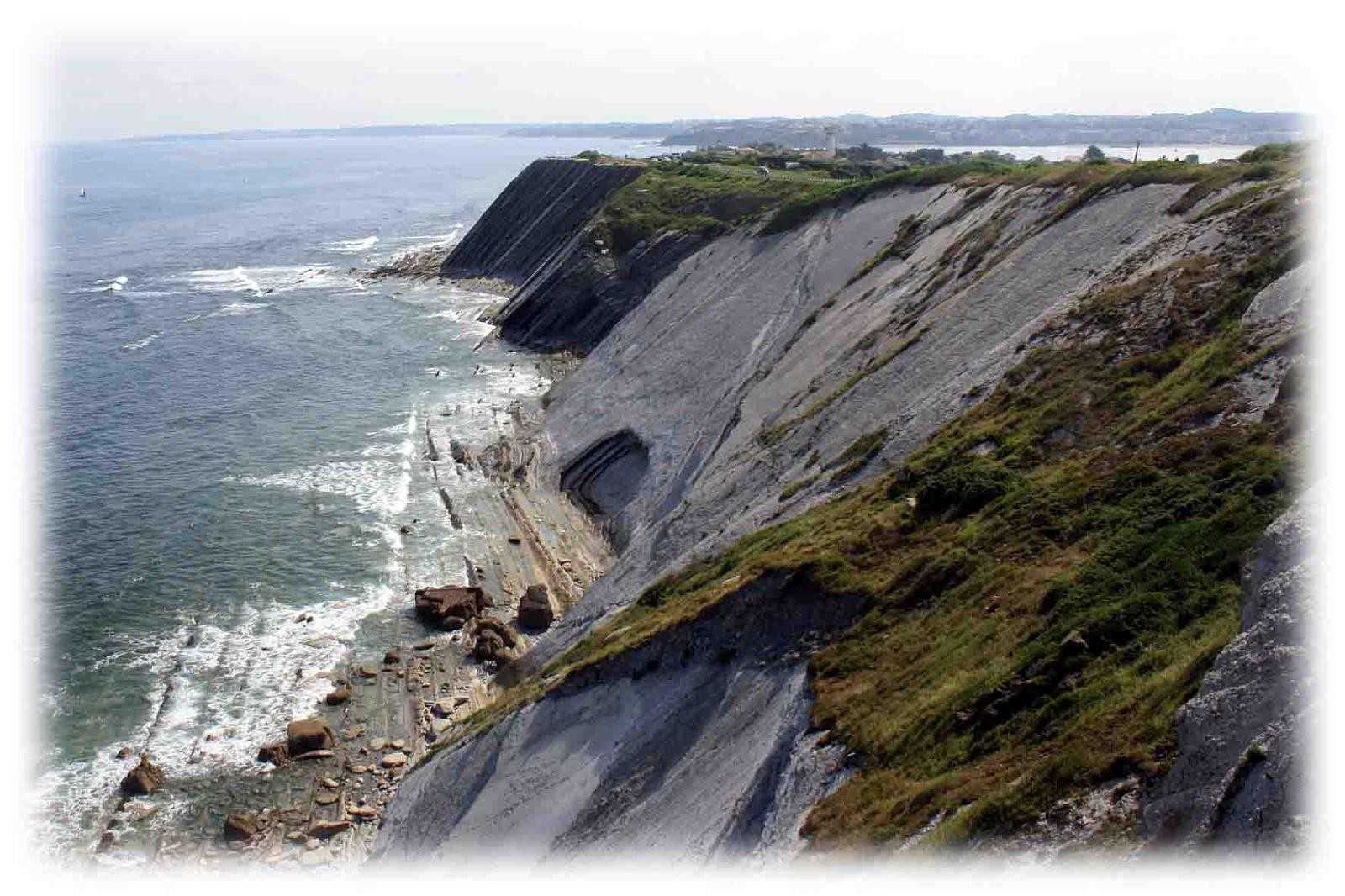 HOTEL HAIZABIA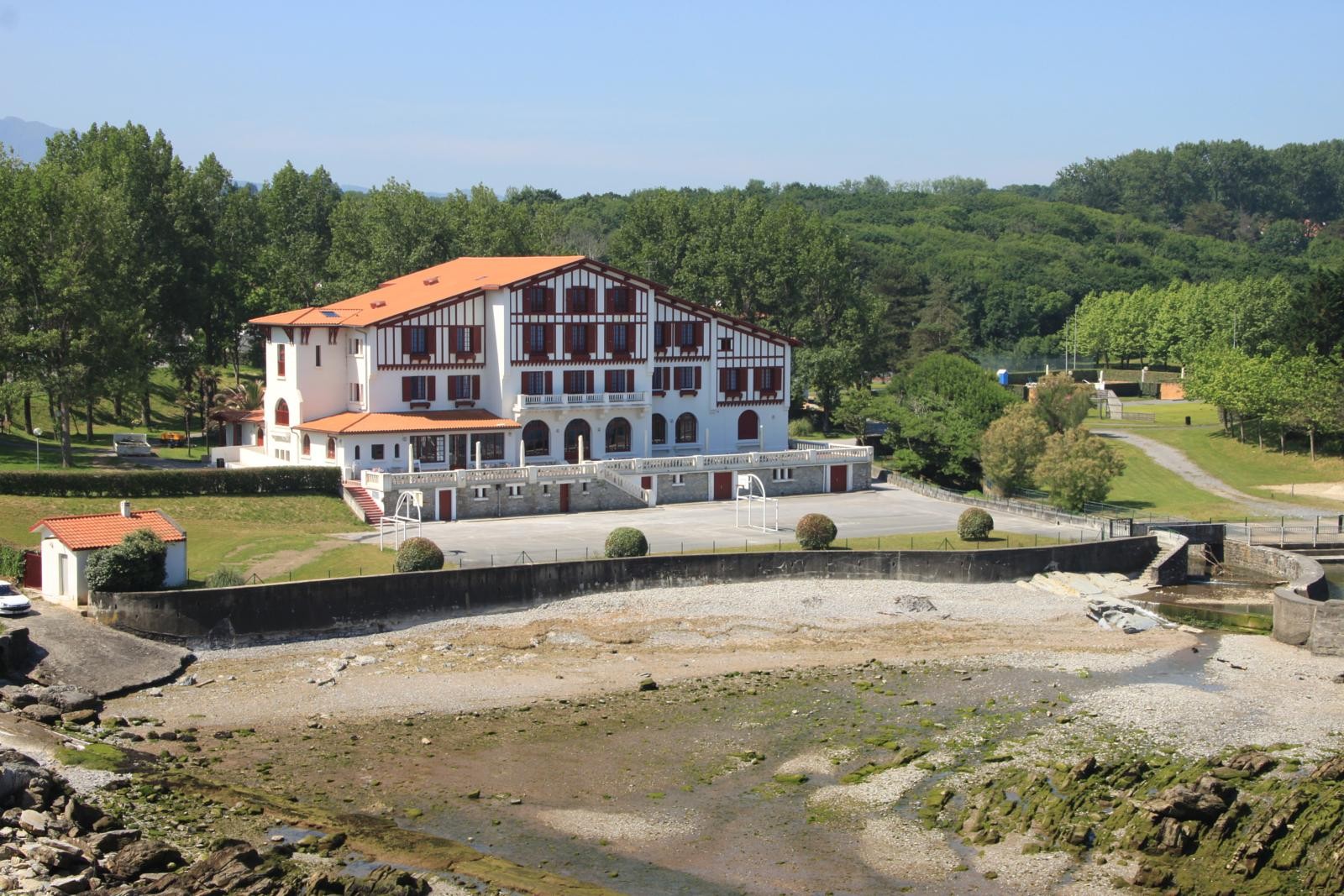 BAHIA DE LOIA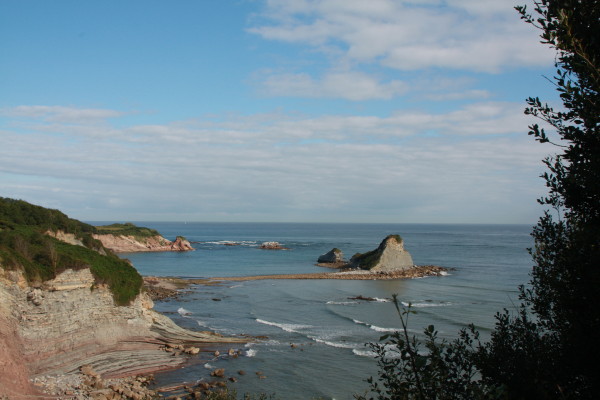 CASTILLO DE ABBADIE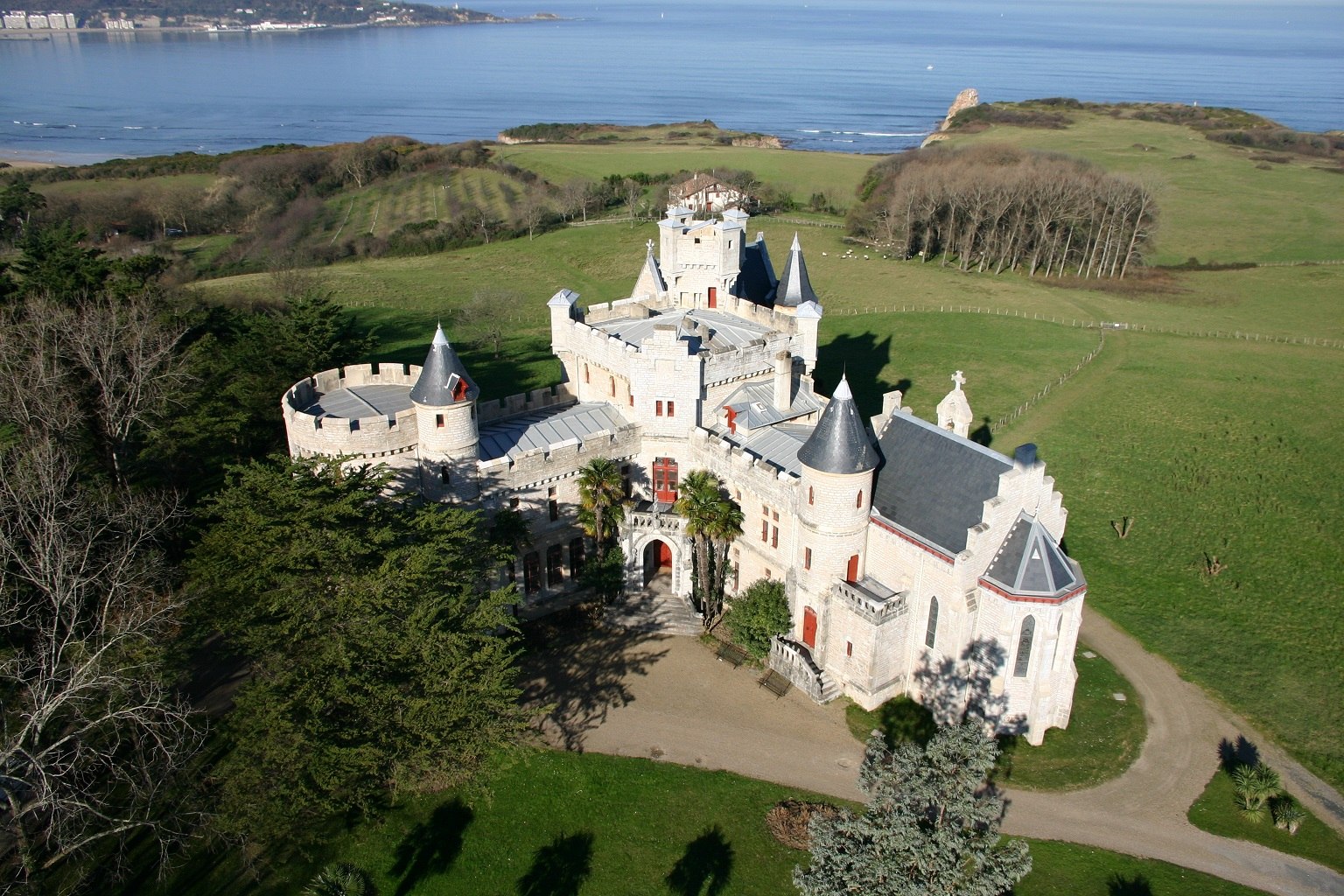 LAS DUNBARRIAK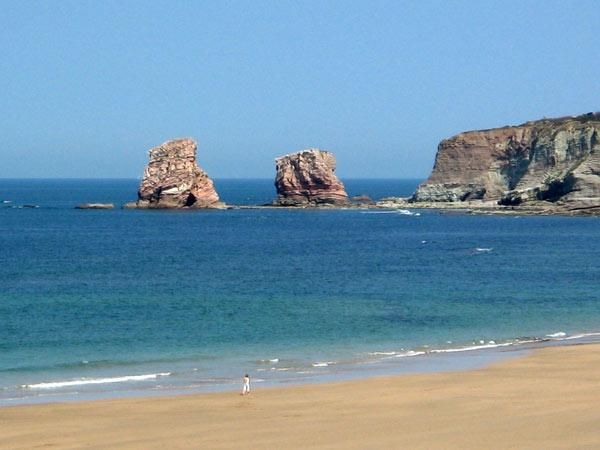 PLAYA DE ONDARRAITZ DE HENDAIA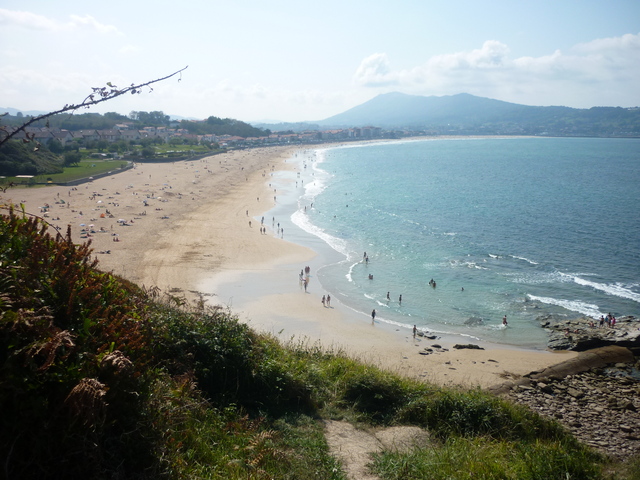 PUERTO DE SOKOBURU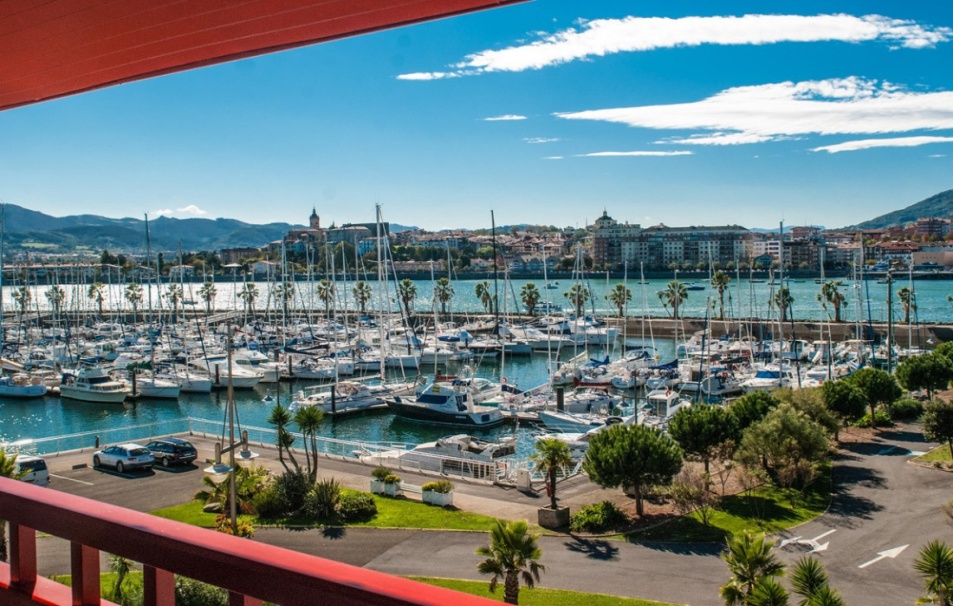 HONDARRIBIA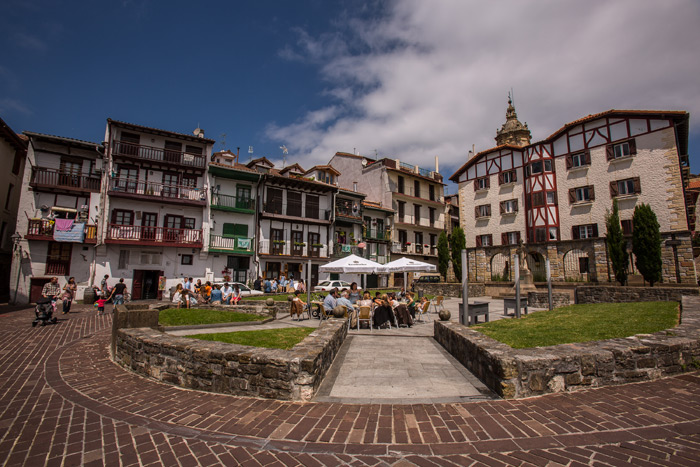 